Руководителям отделов(управлений, комитетов)культуры органов местногосамоуправления муниципальныхобразований областиБюджетное учреждение культуры Вологодской области "Центр народной  культуры»  15 мая 2019 года проводит семинар  по теме "Практика осуществления социокультурной деятельности в формировании здорового образа жизни ". На семинар приглашаются руководители и специалисты всех типов учреждений культуры Вологодской области.В программе семинара:- Современные технологии мотивации населения к здоровому образу жизни. Интерактивное занятие "Проект сохрани жизнь".- Использование интернет ресурсов в профилактике ВИЧ- инфекций.- Вопросы по профилактике употребления психоактивных веществ в среди населения.- Интерактивное занятие по профилактике неинфекционных заболеваний.-"Большой батл". Конкурсно-игровая программа по пропаганде активного образа жизни для учащихся начальной школы (опыт работы МУК "Городской Дворец культуры"г.Вологды).	В работе семинара примут участие специалисты БУЗ ВО "Вологодский областной центр медицинской профилактики", БУЗ ВО "Вологодский областной Центр по профилактике и борьбе со СПИД и инфекционными заболеваниями",  Центра профилактики и медико-психологической помощи БУЗ ВО "Вологодский областной наркологический диспансер № 1", МУК "Городской Дворец культуры"г.Вологды.Регистрация участников 15 мая с 9.00 до 10.00 по адресу: г. Вологда, Советский проспект, д. 16 "Б", 2 этаж. Проезд от вокзалов автобусом № 6 до остановки "Драмтеатр". Время проведения  занятий с 10.00 до 16.30.             Командируемым сохраняется средняя заработная плата по месту основной работы. Оплата командировочных расходов, проживание, питание производится за счет направляющей стороны. Участникам семинара предоставляются места в общежитии Вологодского областного колледжа искусств по адресу: ул. Октябрьская, д. 19, тел. 8(8172) 21-03-95. Стоимость проживания 300 руб. в сутки. Проезд от вокзалов троллейбусом № 1 до остановки "Театр для детей и молодёжи".	Кандидатуры участников семинара (с подтверждением проживания в общежитии колледжа) просим сообщить до 10 мая 2019 года Мельниковой Елене Витальевне, вед. методисту отдела информационно-просветительской работы по телефону: 8(8172) 72-13-48 или электронной почте elvit64@mail.ru В заявке просим указать: ФИО, место работы, должность, необходимость в предоставлении общежития, контакты.По окончании семинара участникам выдается сертификат.Директор                                 	Л.В.Мартьянова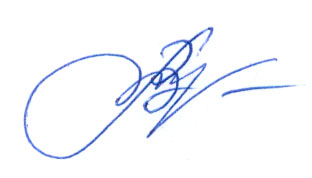 ДЕПАРТАМЕНТ КУЛЬТУРЫ И ТУРИЗМА ВОЛОГОДСКОЙ ОБЛАСТИбюджетное учреждение культуры Вологодской области«ЦЕНТР НАРОДНОй КУЛЬТУРЫ»(БУК ВО «ЦНК»)Россия, 160001, Вологда, Мира, 36, 5 этаж, оф. 14Телефон/факс (8172) 72-49-31, e-mail: onmc_vologda@mail.ru,р/сч. № 40601810600093000001 в Отделении Вологда г. Вологда л/с 007200081,ИНН 3525016239, КПП 352501001                           17.04.2019 г.  №    01-23/181                             На № ________________ от ________________